Сумська міська радаVIІI СКЛИКАННЯ XLV СЕСІЯРІШЕННЯвід 26 липня 2023 року № 3848-МРм. СумиЗ метою приведення рішення Сумської міської ради від 12 травня                    2021 року № 915-МР «Про продаж права оренди земельної ділянки на земельних торгах (аукціоні) за адресою: м. Суми, вул. Черкаська, 4, площею 0,1692 га» (зі змінами) у відповідність до вимог статей 137, 138 Земельного кодексу України та на підставі витягу із технічної документації з нормативної грошової оцінки земельних ділянок від 28 лютого 2023 року, враховуючи рекомендації постійної комісії з питань архітектури, містобудування, регулювання земельних відносин, природокористування та екології Сумської міської ради (протокол: від 22 березня 2023 року № 57), керуючись пунктом 34 частини першої статті 26 Закону України «Про місцеве самоврядування в Україні», Сумська міська радаВИРІШИЛА:1. Внести зміни до рішення Сумської міської ради від 12 травня                       2021 року № 915-МР «Про продаж права оренди земельної ділянки на земельних торгах (аукціоні) за адресою: м. Суми, вул. Черкаська, 4, площею 0,1692 га» (зі змінами), а саме:1.1. В преамбулі замість слів, знаків та цифр «на підставі пункту 3.2.60 Положення про Департамент забезпечення ресурсних платежів Сумської міської ради, затвердженого рішенням Сумської міської ради від 28.09.2016            № 1128-МР (зі змінами)» записати слова, знаки та цифри «на підставі пункту 3.2.21 Положення про Департамент забезпечення ресурсних платежів Сумської міської ради, затвердженого рішенням Сумської міської ради від 28.09.2016              № 1128-МР (зі змінами)»;1.2. В пункті 4 рішення замість букв, знаків та цифр «38 917,69 грн» записати букви, знаки та цифри «44 755,47 грн».	2. Внести зміни до додатку до рішення Сумської міської ради від                     12 травня 2021 року № 915-МР «Про продаж права оренди земельної ділянки на земельних торгах (аукціоні) за адресою: м. Суми, вул. Черкаська, 4, площею 0,1692 га»  (зі змінами), а саме:	2.1. Викласти пункт 1.6. проєкту договору оренди земельної ділянки в такій редакції: 	«1.6. Нормативна грошова оцінка земельної ділянки на момент укладання договору становить 1 491 849, 16 грн (один мільйон чотириста дев’яносто одна тисяча вісімсот сорок дев’ять грн. 16 коп.). Витяг з технічної документації  про нормативну грошову оцінку земельної ділянки додається і є невід’ємною частиною договору»;	2.2. Доповнити розділ 4 проєкту договору оренди земельної ділянки наступним пунктом: «4.4.18. Не пізніше трьох банківських днів з дня укладення цього Договору одноразово відшкодувати Орендодавцю суму витрат на підготовку лота до продажу (формування земельної ділянки) у розмірі 5 000,00 грн. (п’ять тисяч гривень), відповідно до пункту 24 статті 137 Земельного кодексу України, за наступними реквізитами: Отримувач платежу: ДЗРП СМРКод отримувача: 40456009IBAN: UA358201720344210011000095239		Банк отримувача: Держказначейська служба України, м. Київ.».Сумський міський голова                                                     Олександр ЛИСЕНКОВиконавець: Клименко Юрій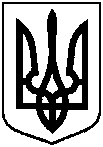 Про внесення змін до рішення Сумської міської ради від 12 травня 2021 року              № 915-МР «Про продаж права оренди земельної ділянки на земельних торгах (аукціоні) за адресою: м. Суми,                 вул. Черкаська, 4, площею 0,1692 га»  (зі змінами)